ПаспортСпортивного залаОбщая характеристика Спортивный зал предназначен для проведения непосредственно-образовательной   деятельности и совместной деятельности по физическому развитию. Расположен на 1 этаже; общая площадь помещения – 78 кв.м; имеет два выхода (центральный – основной и запасный); естественное и искусственное освещение; для поддержания оптимального температурного режима в зимний период имеются радиаторы отопления с деревянным съемным ограждением; имеется набор для оказания первой медицинской помощи; оснащен приборами облучатель-рециркулятор бактерицидный настенный ОрБН-2х15-01 «Кама- ВНИИМП- ВИТА» (2 шт.).Посещение спортивного зала воспитанниками ДОУ осуществляется согласно расписания НОД. Непосредственно – образовательная деятельность проходит под руководством инструктора по физической культуре.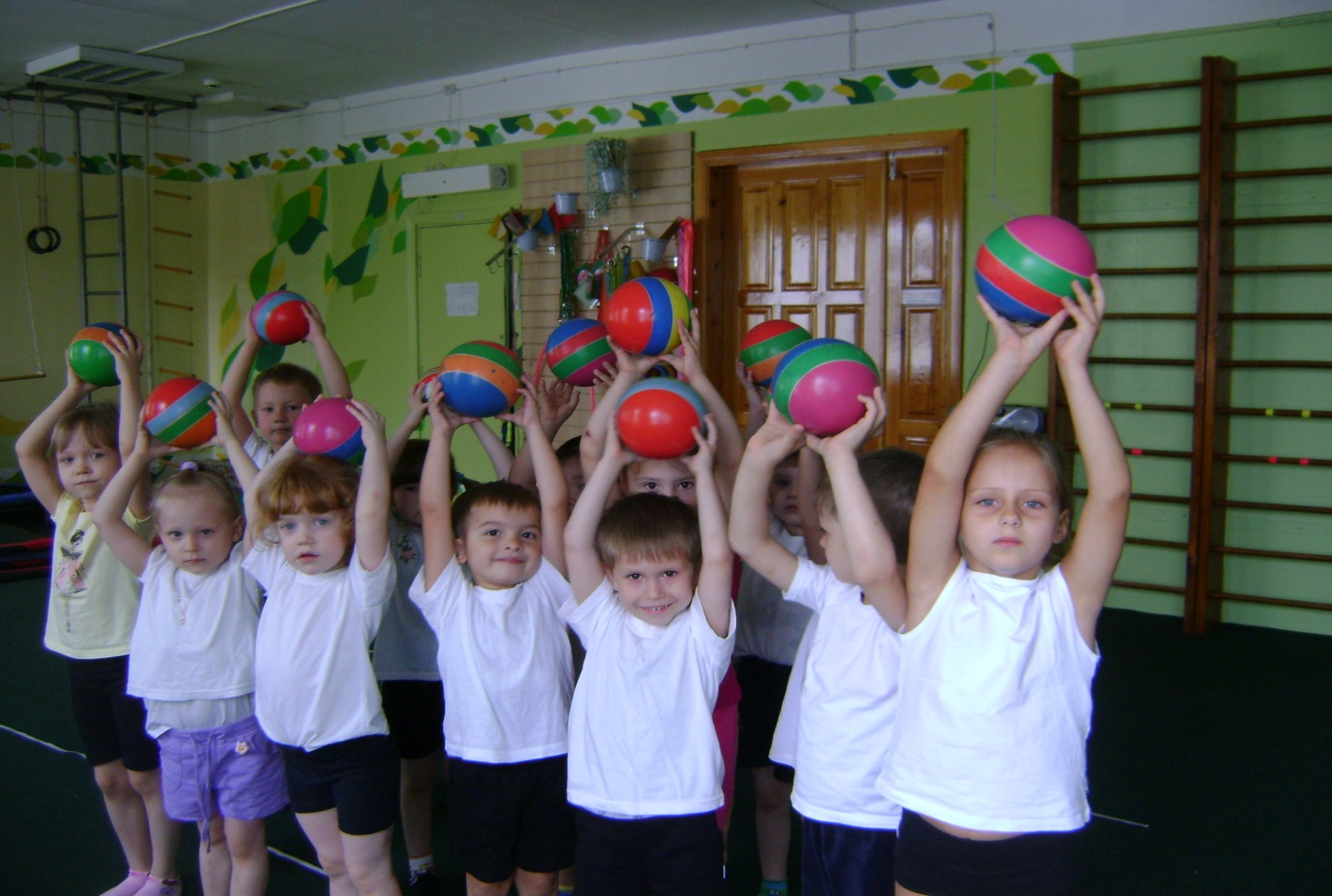 Характеристика помещений спортивного зала.Основное помещение    Назначение:Предназначено для проведения непосредственной деятельности по физическому развитию.Техническое помещение  Назначение:               Предназначено для хранения спортивного оборудования и пособия.Характеристикаметодического оборудования и пособий спортивного зала.Методическое оборудование и пособия предназначены для проведения непосредственной деятельности по физическому развитию в ДОУ.Методическая документация.Нормативно – правовые документы, регламентирующие деятельность инструктора по физической культуре  в ДОУ.Перспективный план работы на текущий учебный год.Календарно-тематическое планирование НОД и НСД.Документация по работе с группами компенсирующей направленности. Папка «Мониторинг физического развития воспитанников ДОУ».Картотеки:«Дыхательная гимнастика»«ОРУ»«Оздоровительно- профилактические упражнения для групп компенсирующей направленности»«Подвижные игры для младшего и среднего возраста»«Подвижные игры для старшего и подготовительного возраста»Методические плакаты: «Методика выполнения общеразвивающих упражнений»«Методика выполнения основных видов движений»«Спортивные игры и упражнения»Наборы тематических картинок, иллюстраций по физическому развитиюПеречень и характеристика оборудования, пособийдля проведения общеразвивающих упражненийи обучения основным видам движений.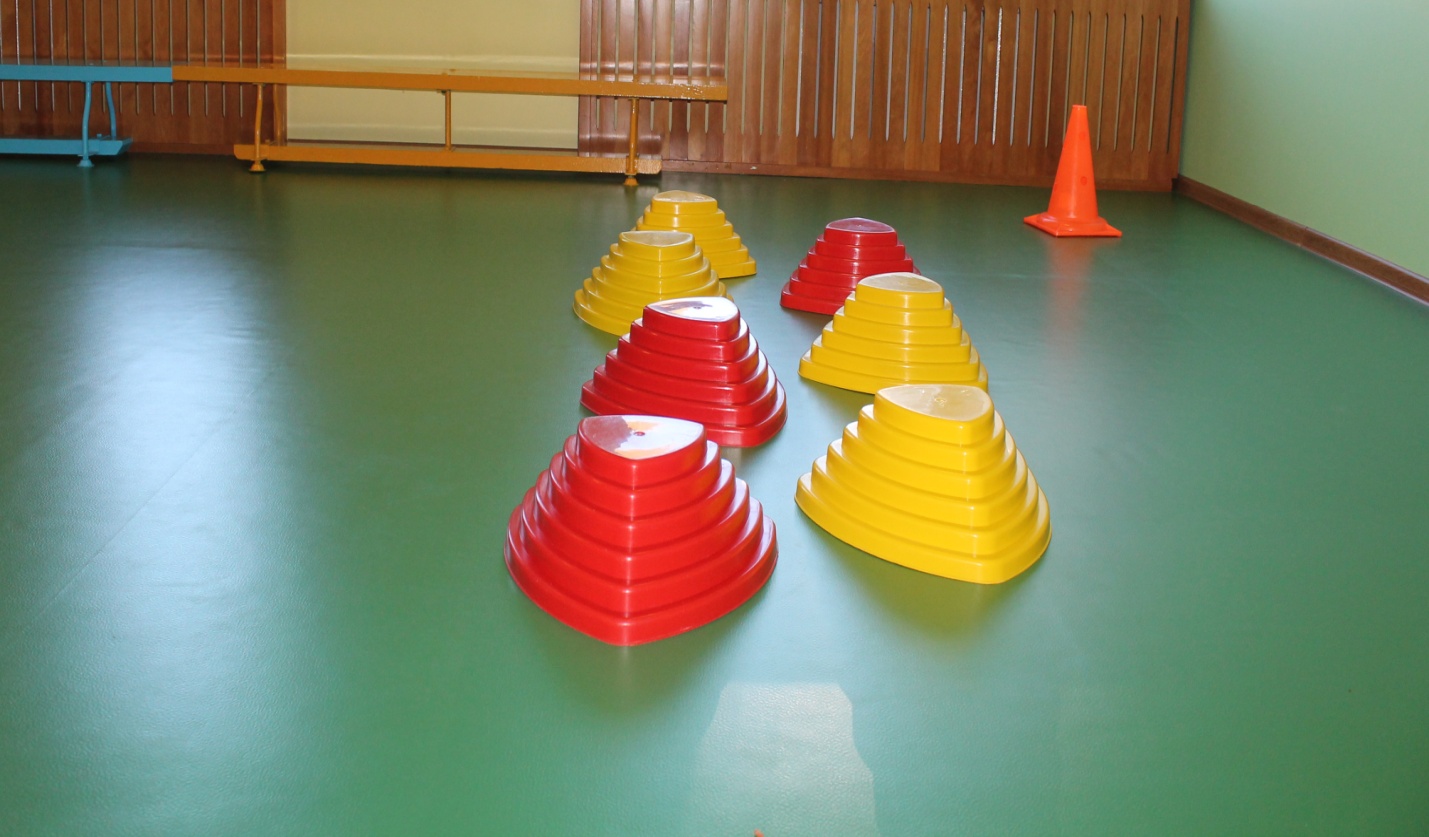 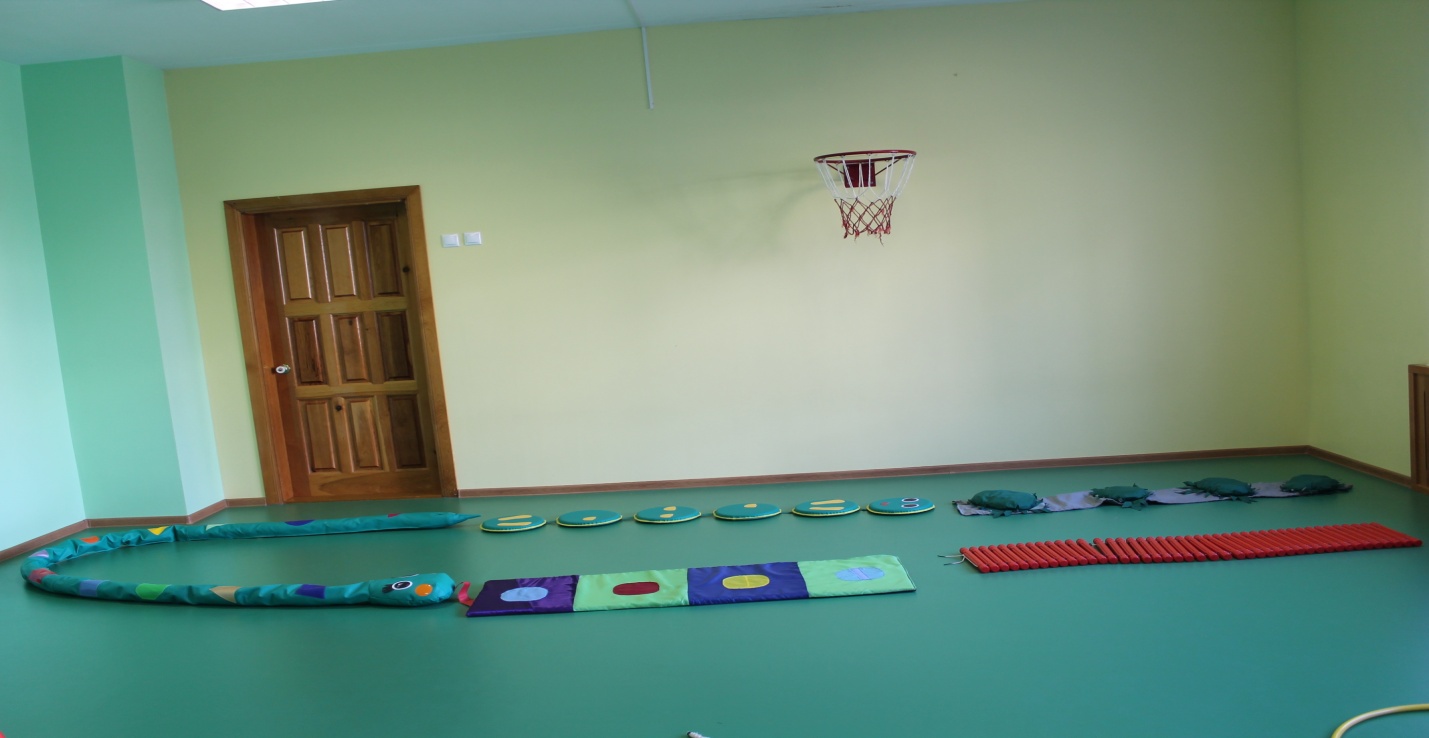 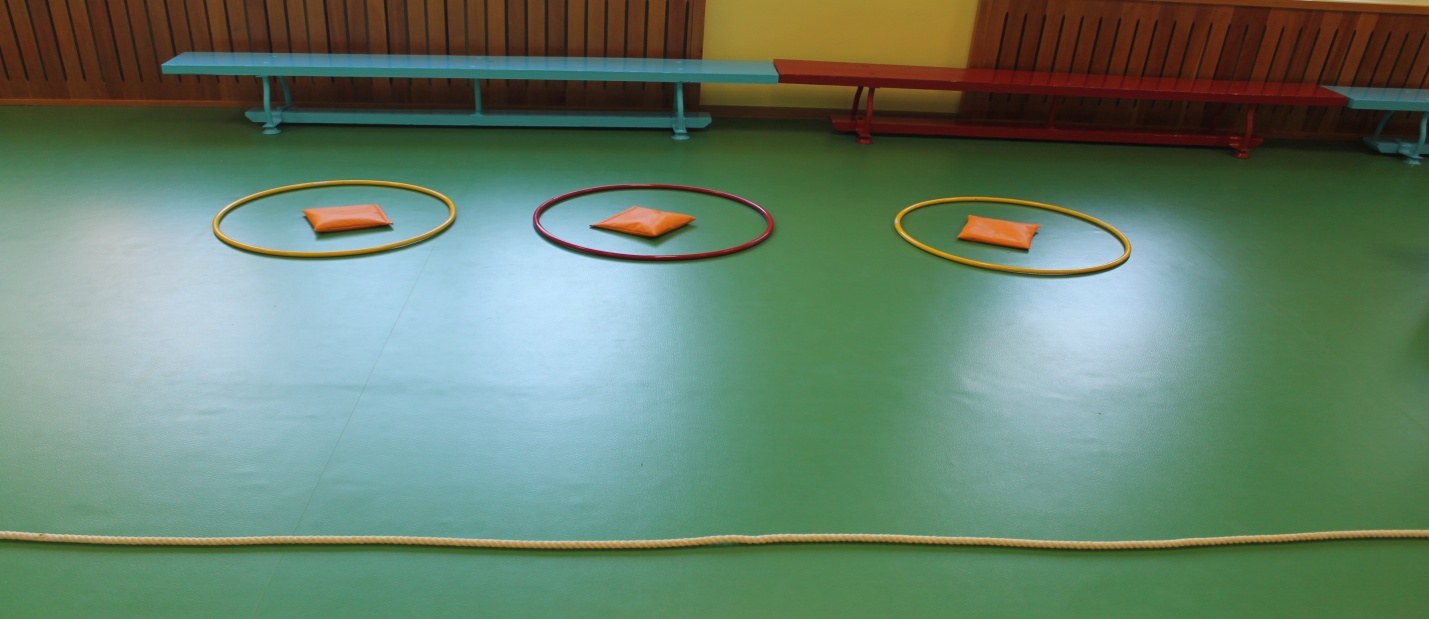 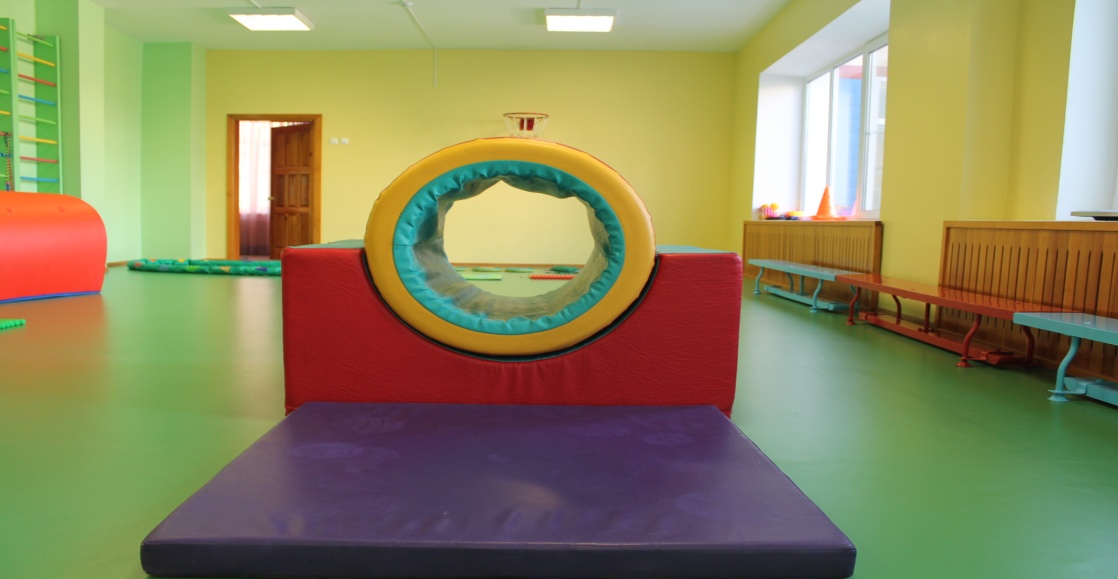 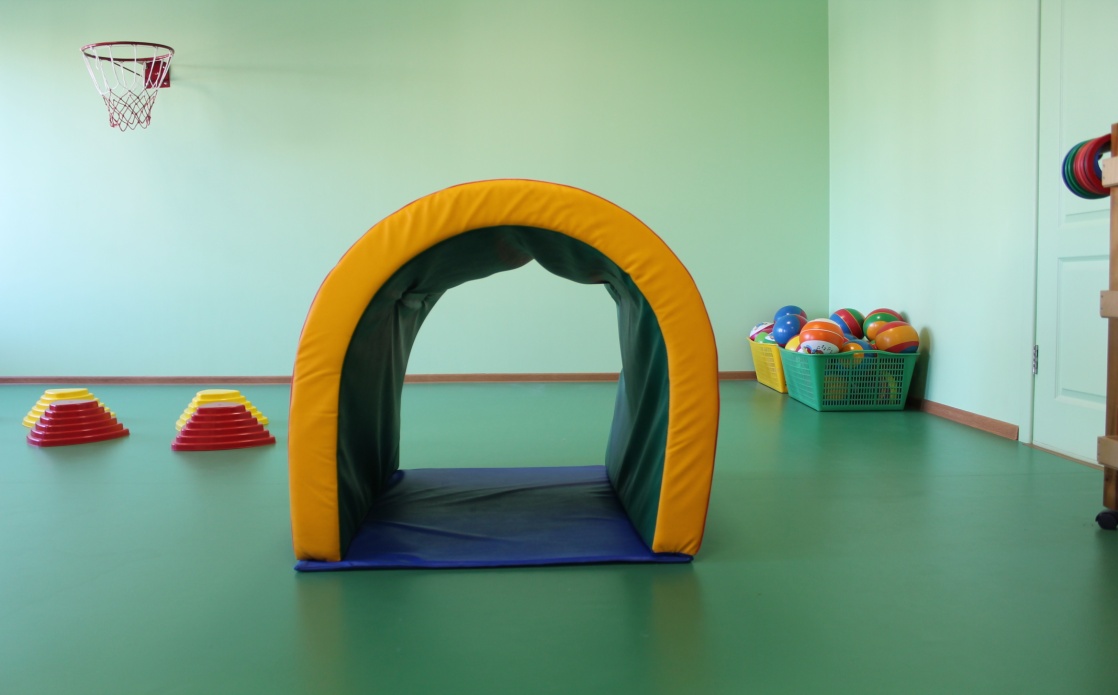 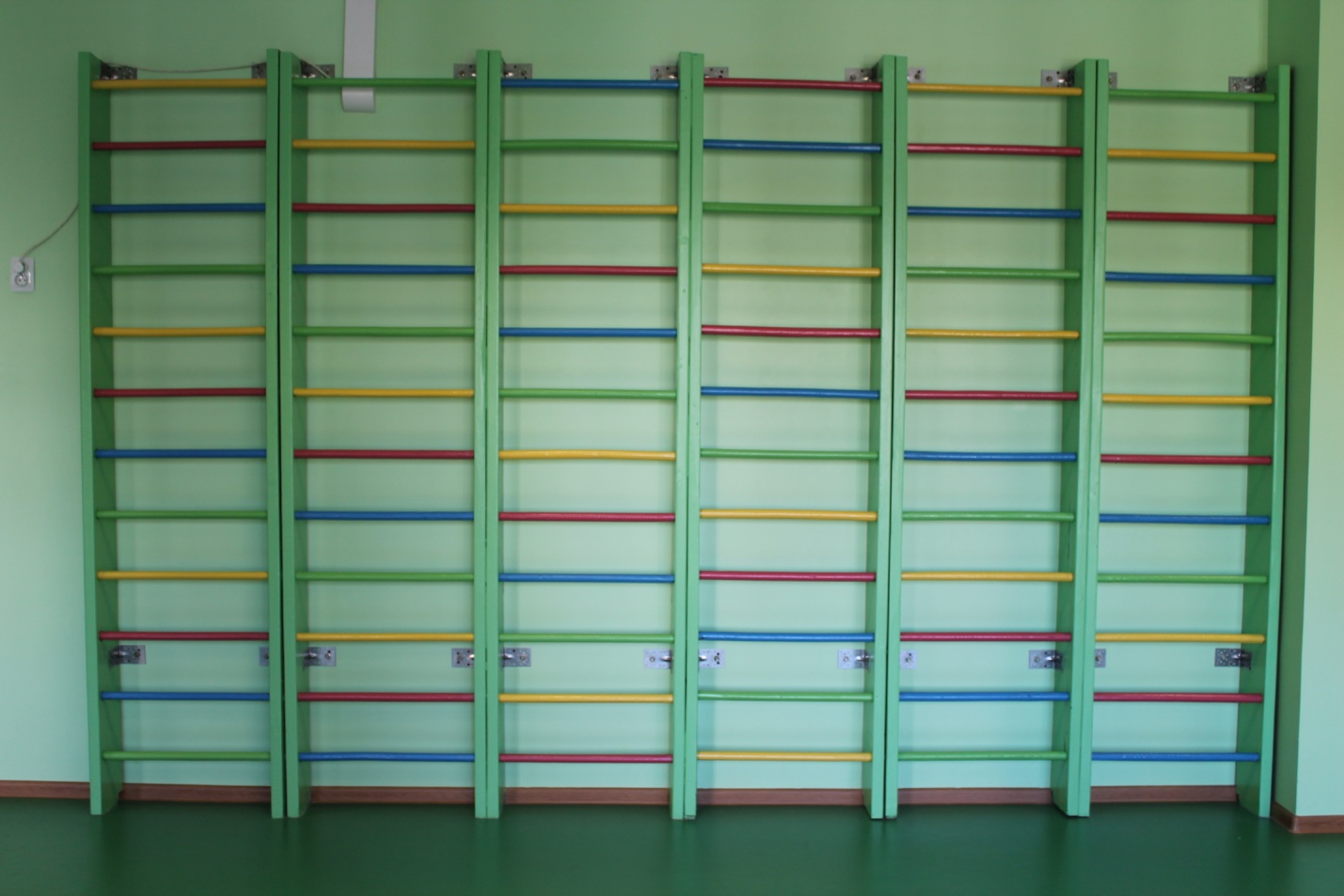 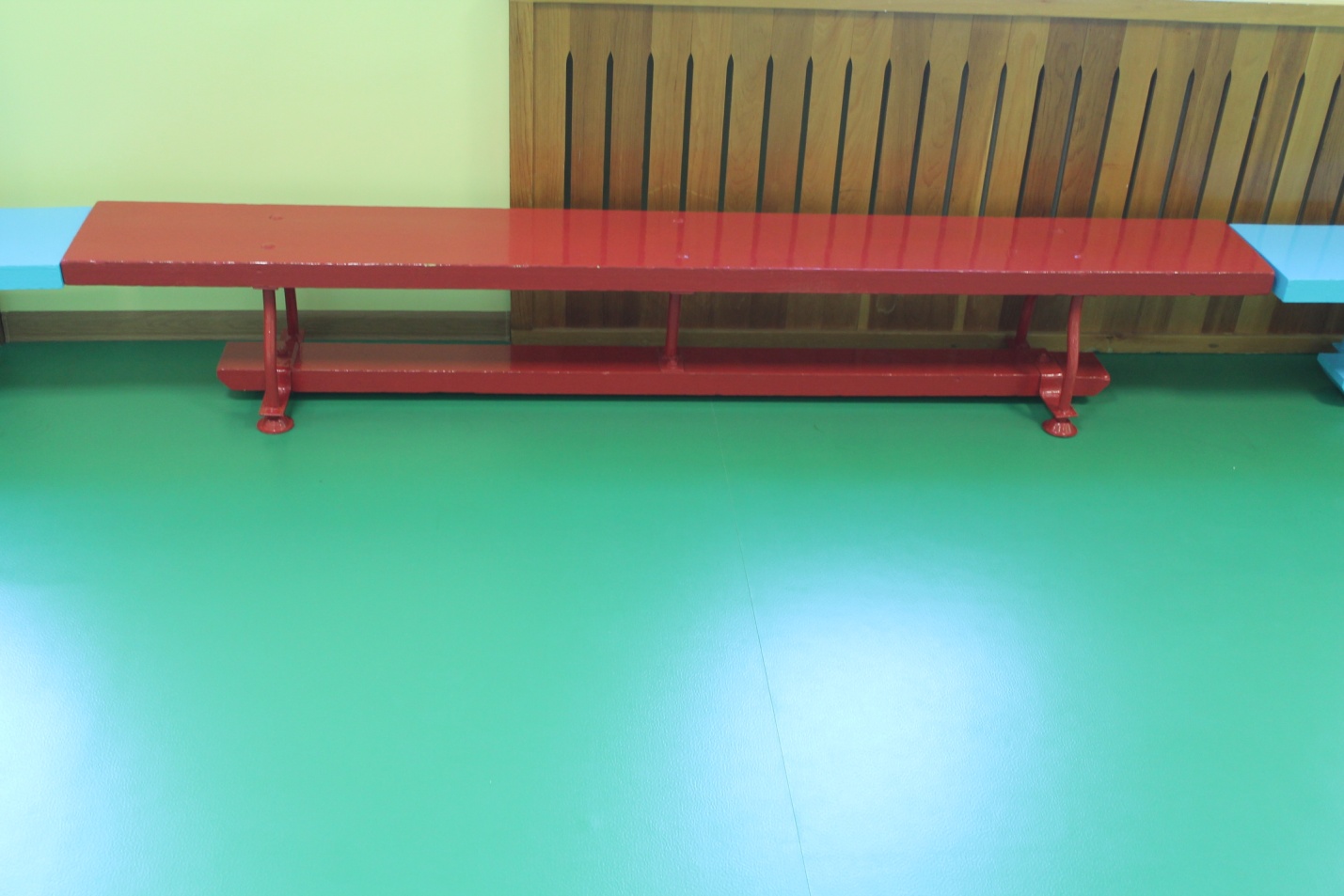 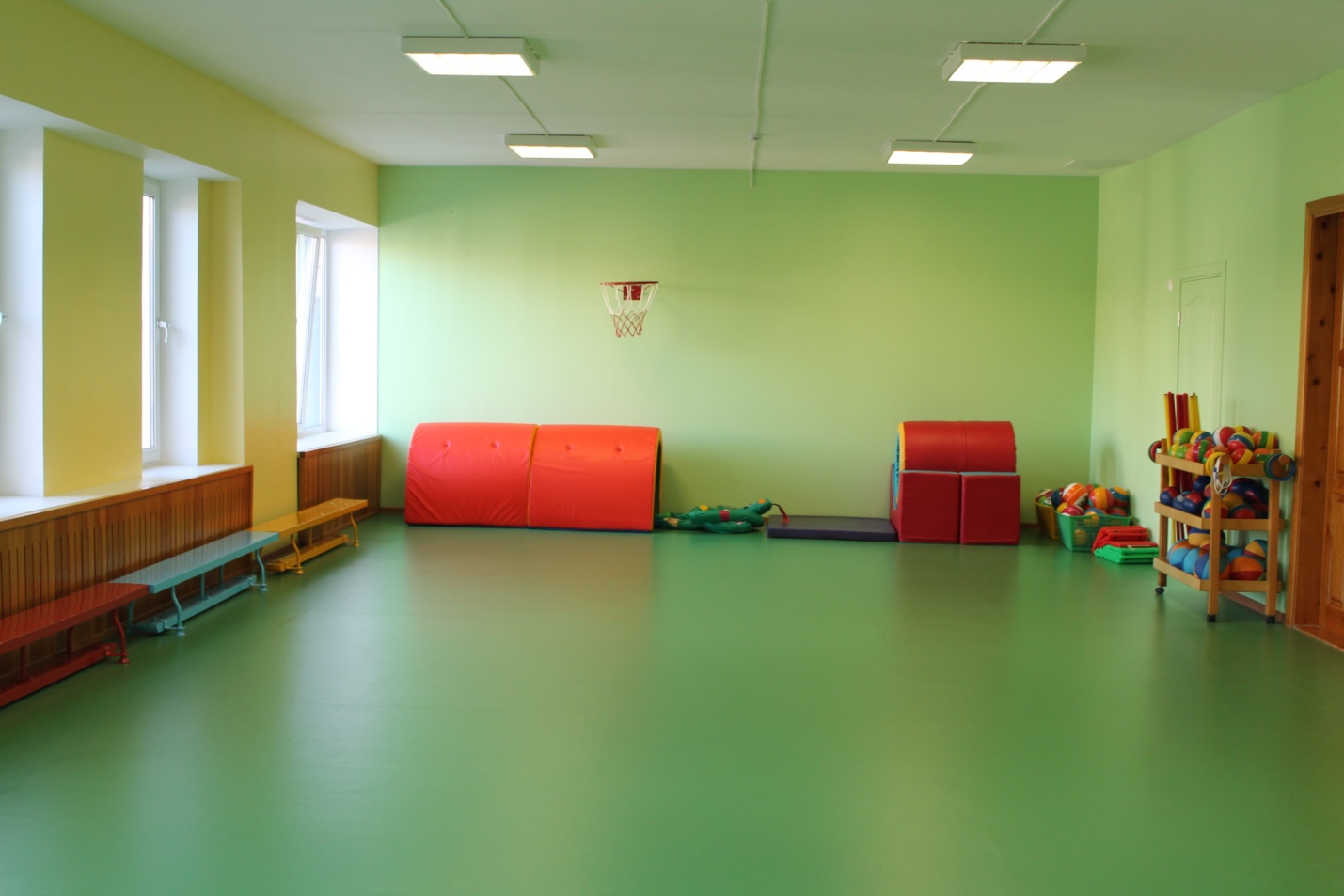 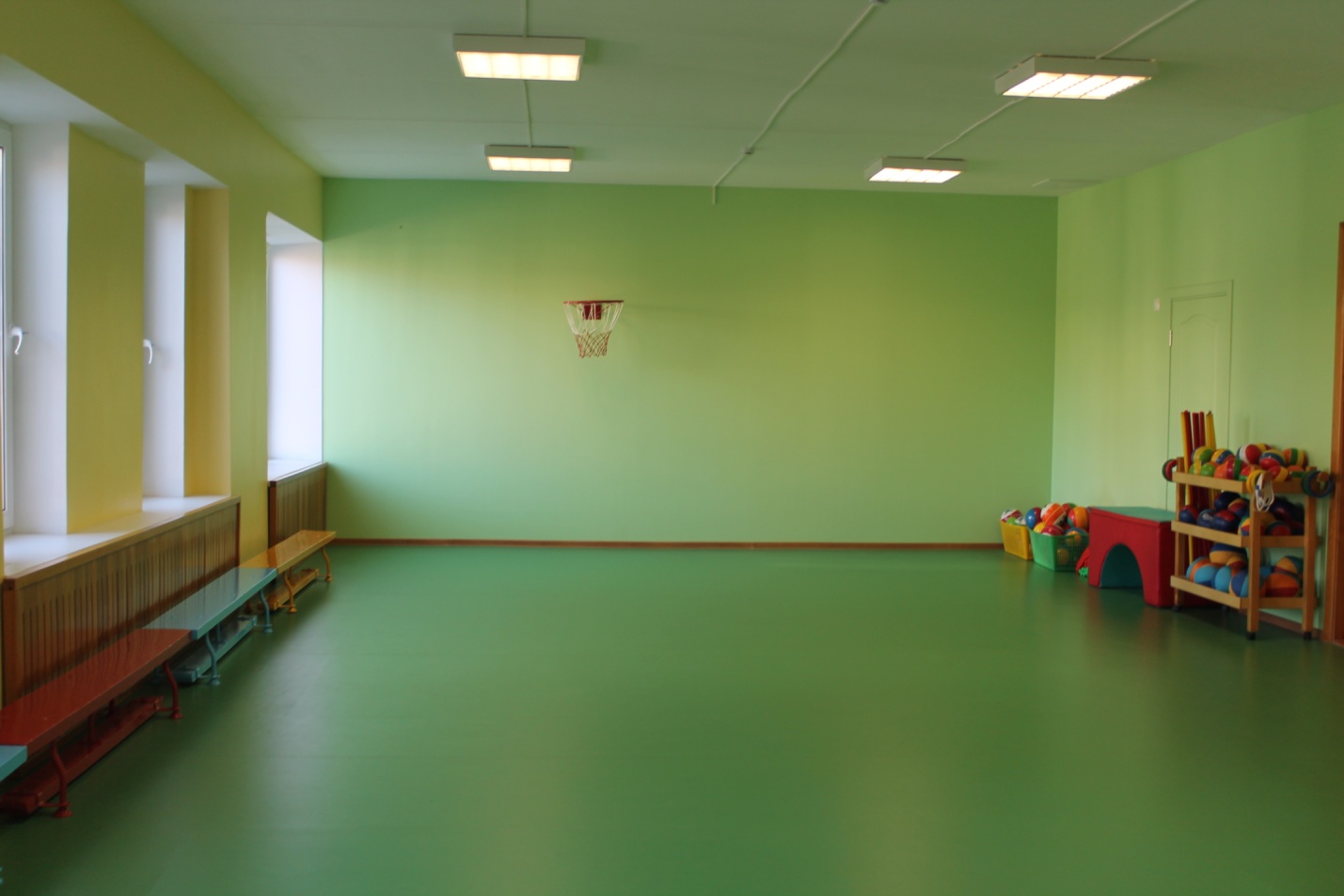 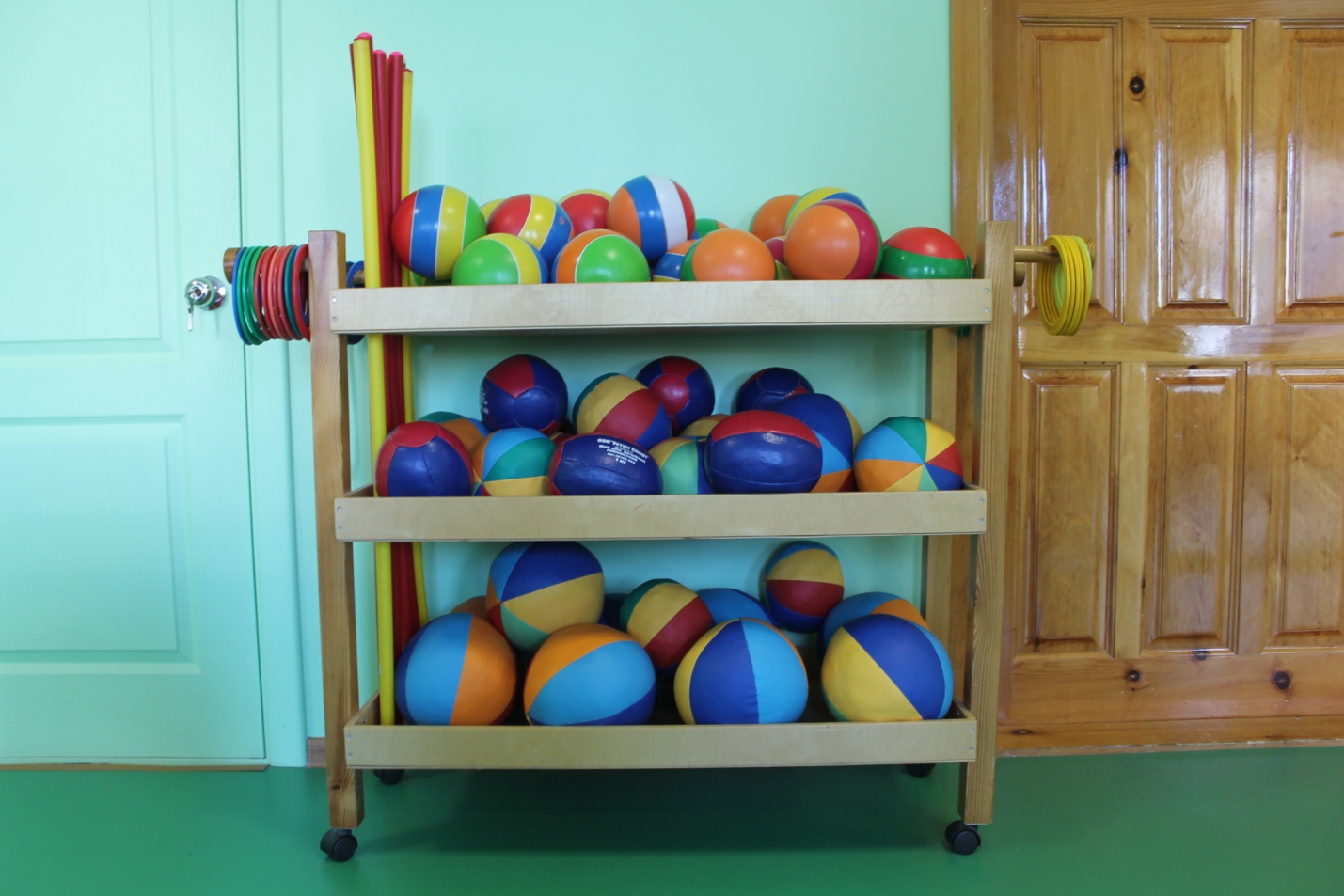 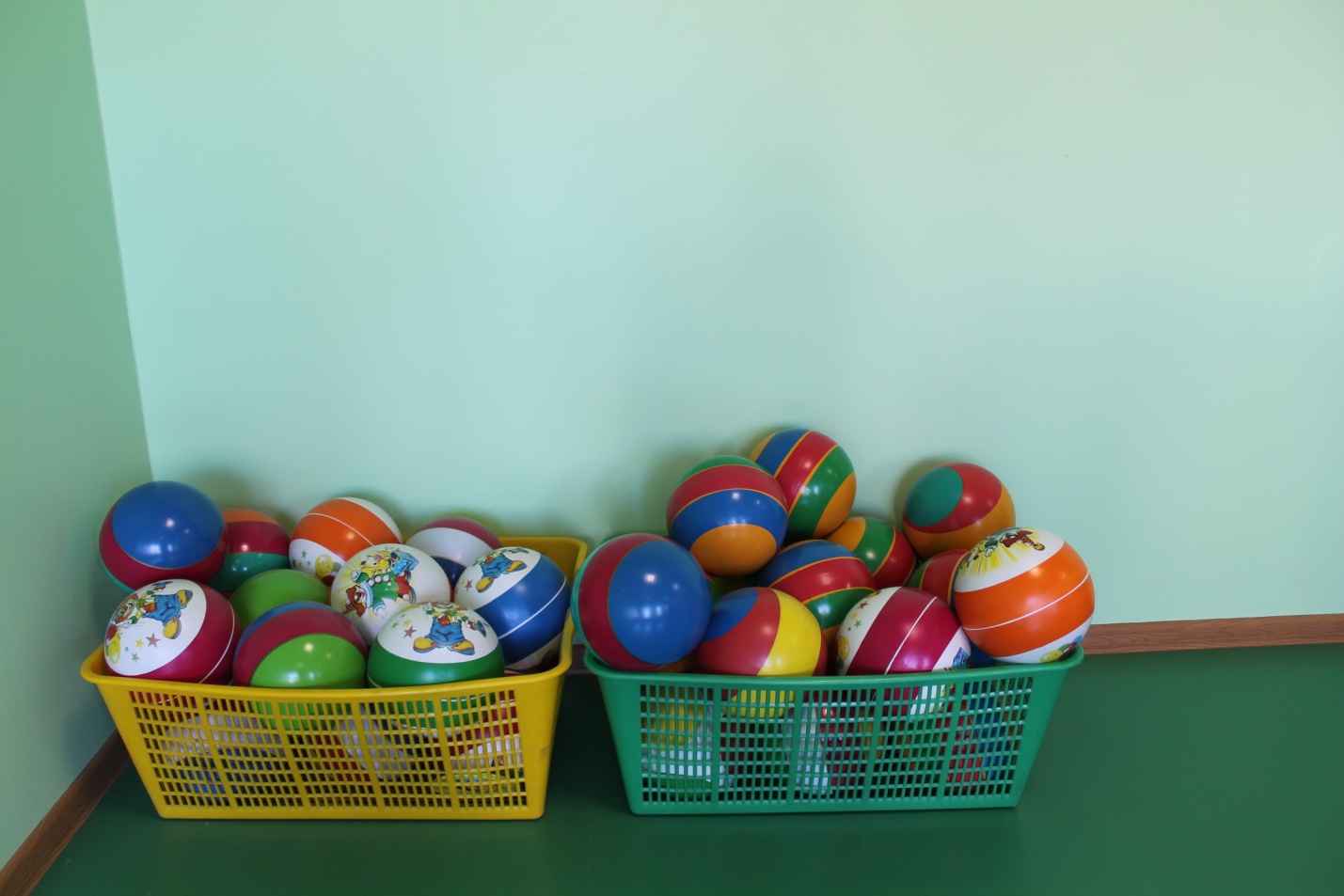 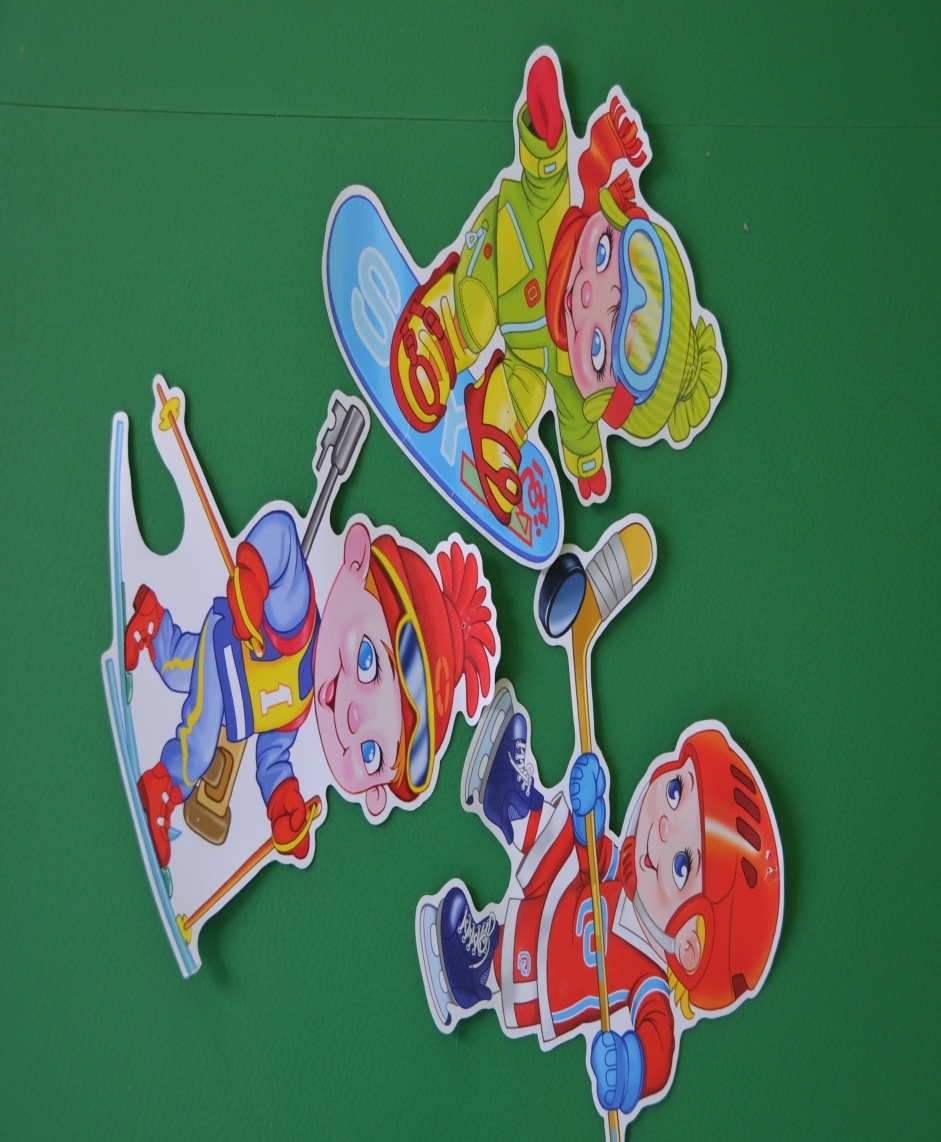 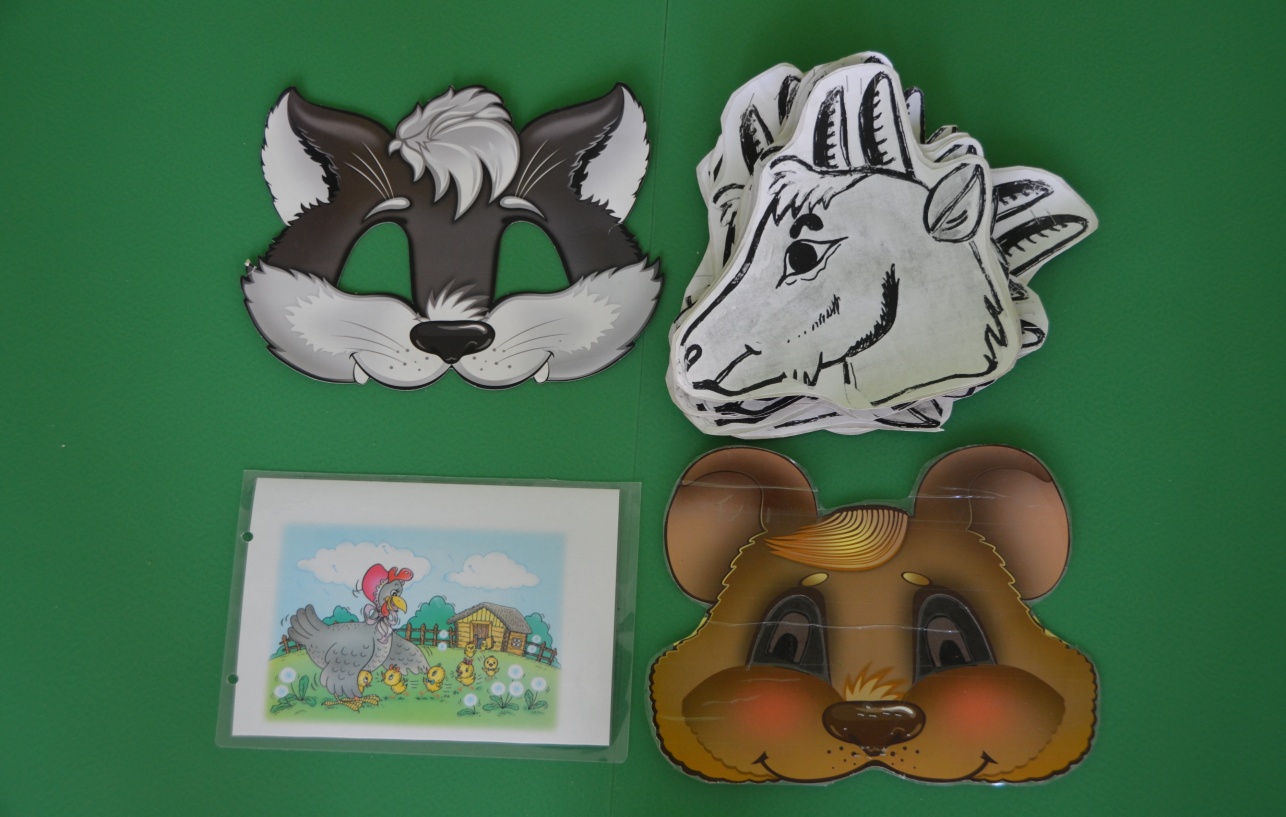 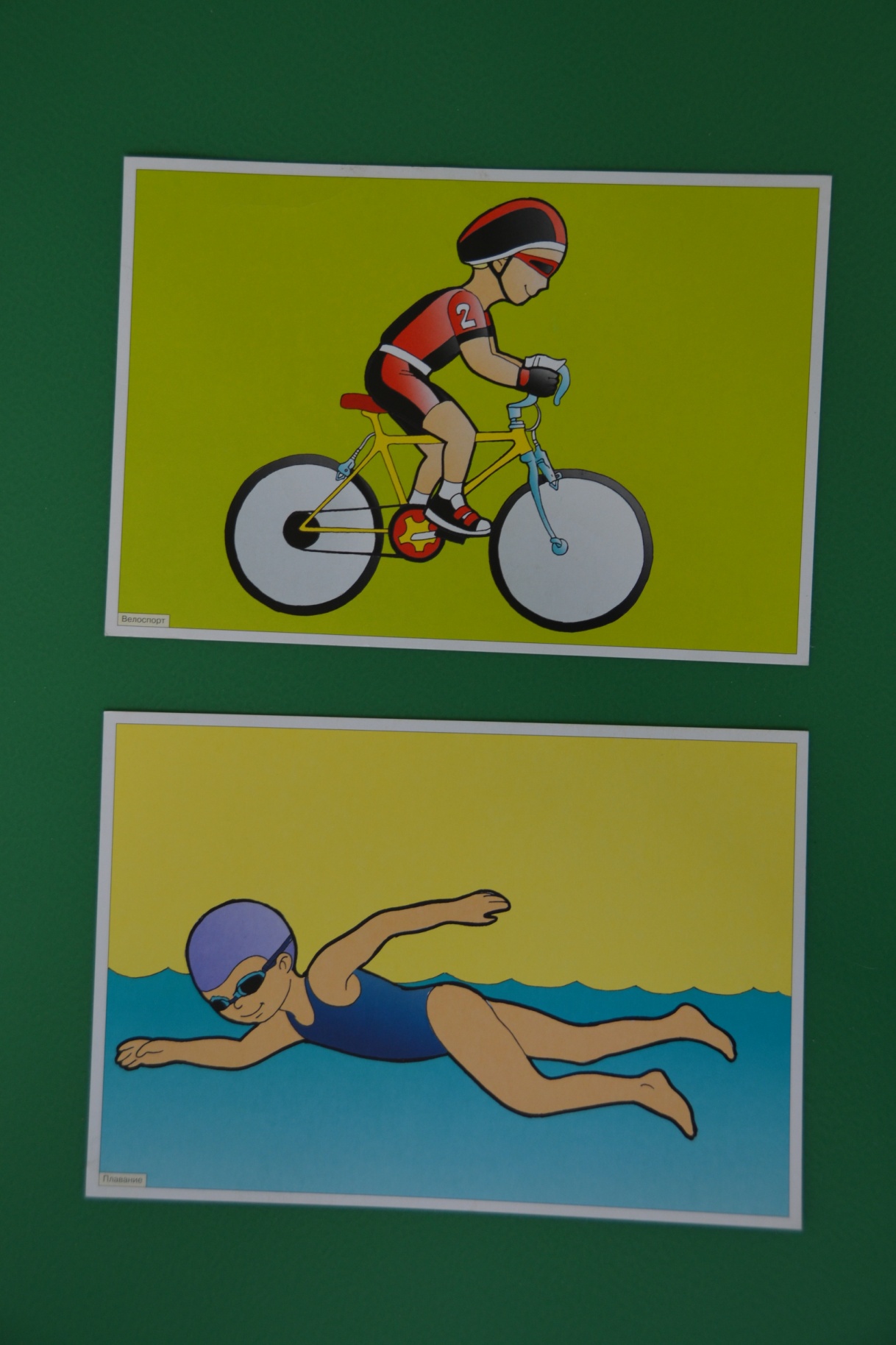 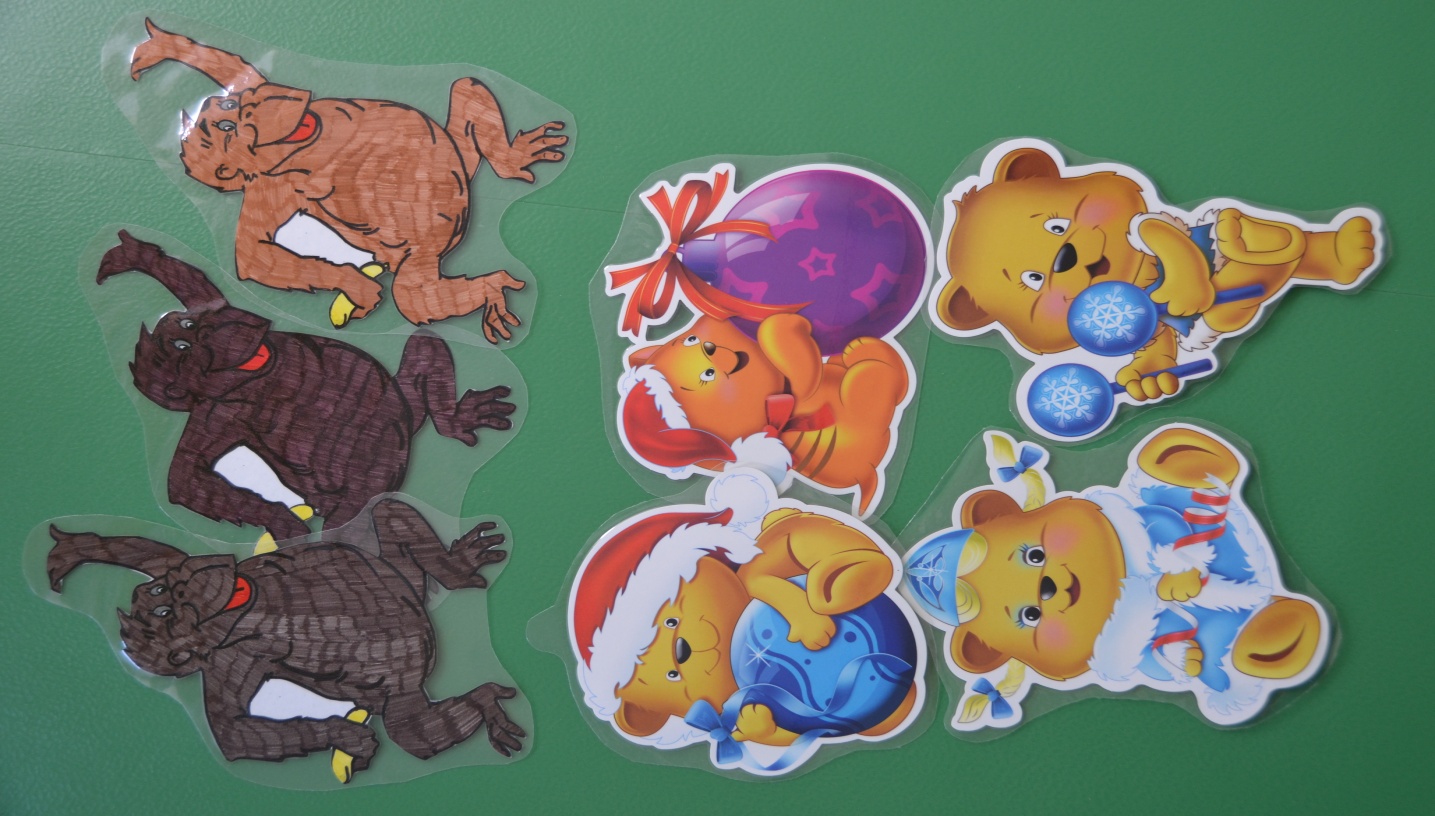 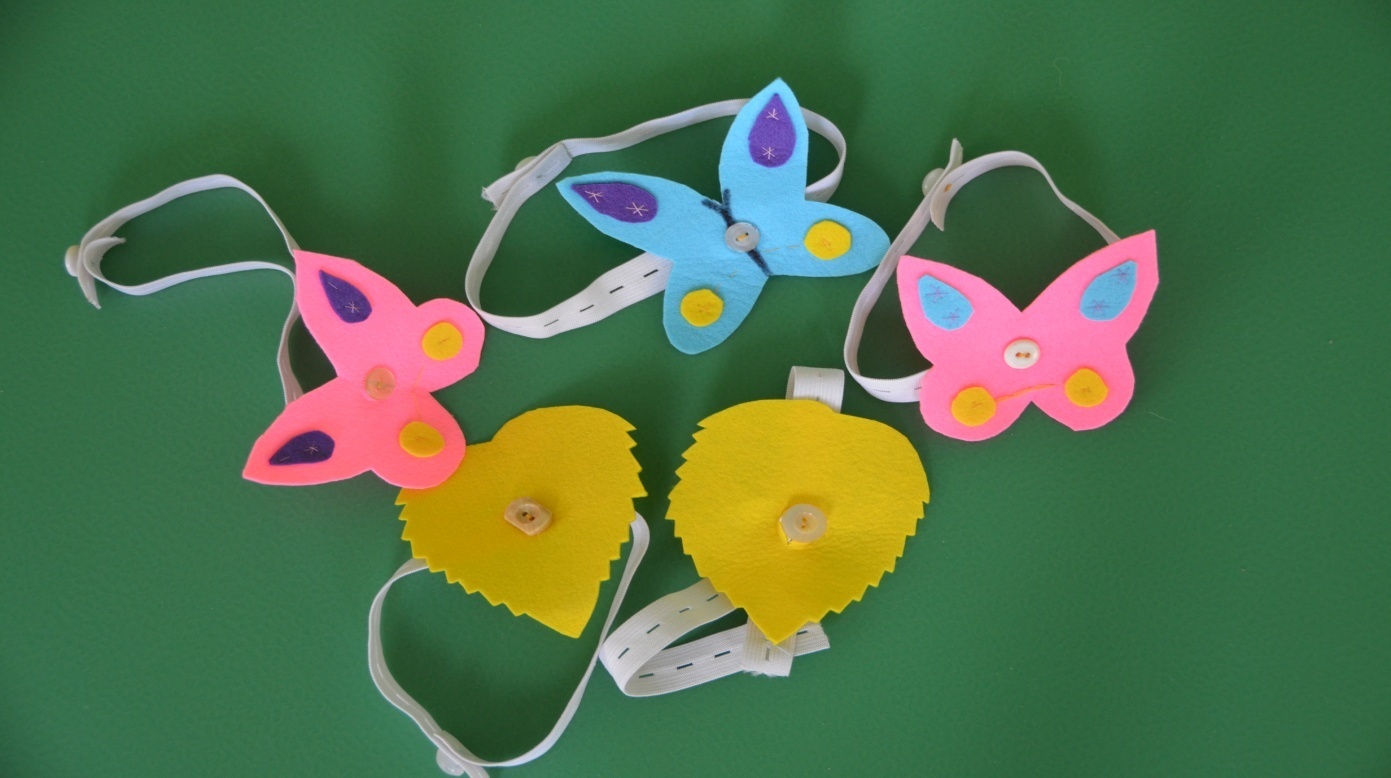 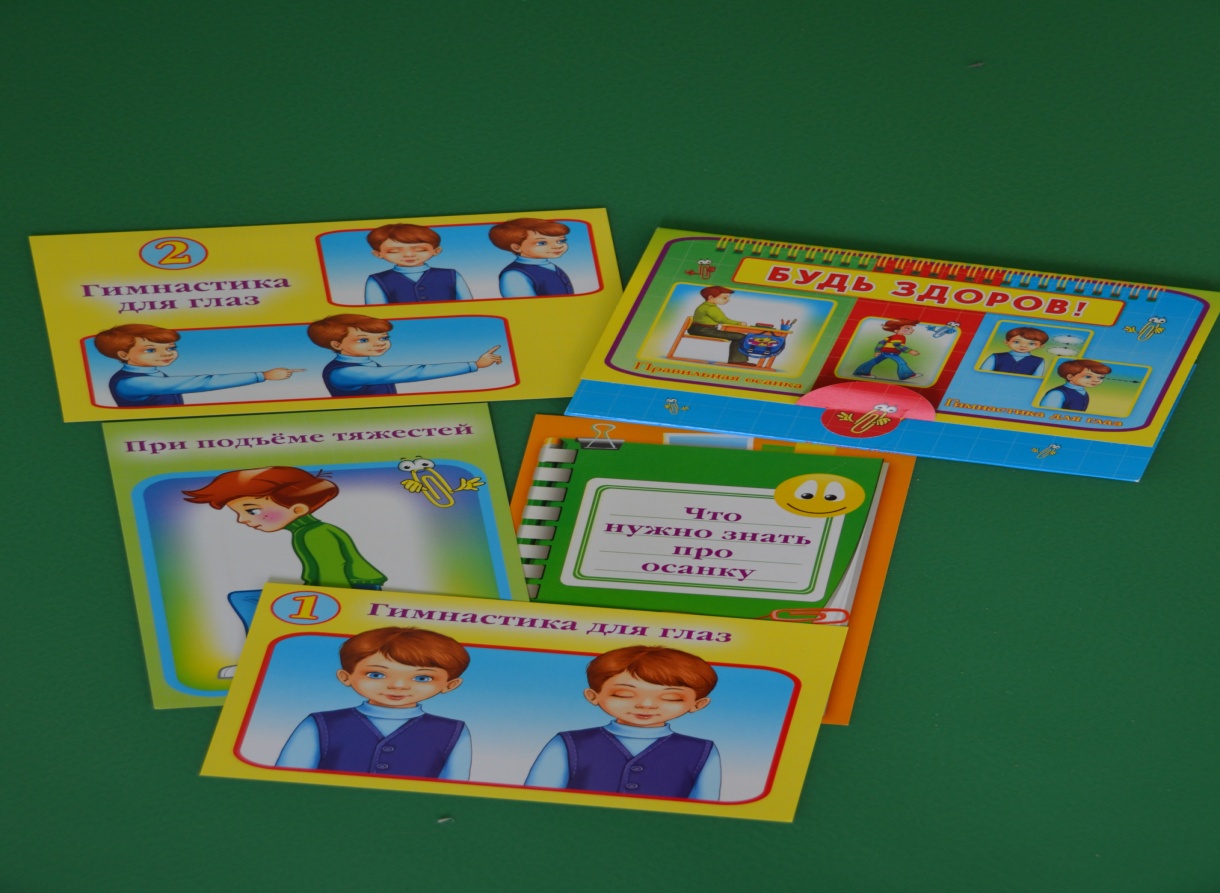 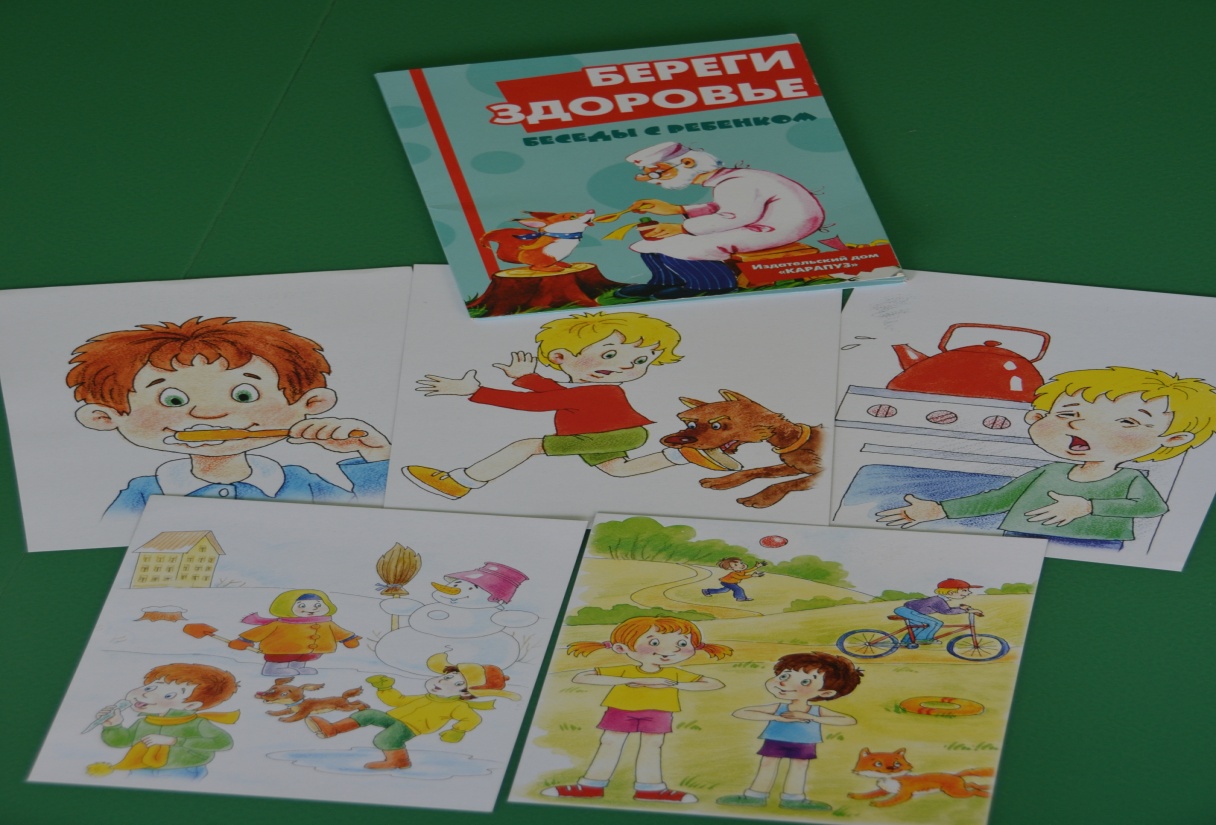 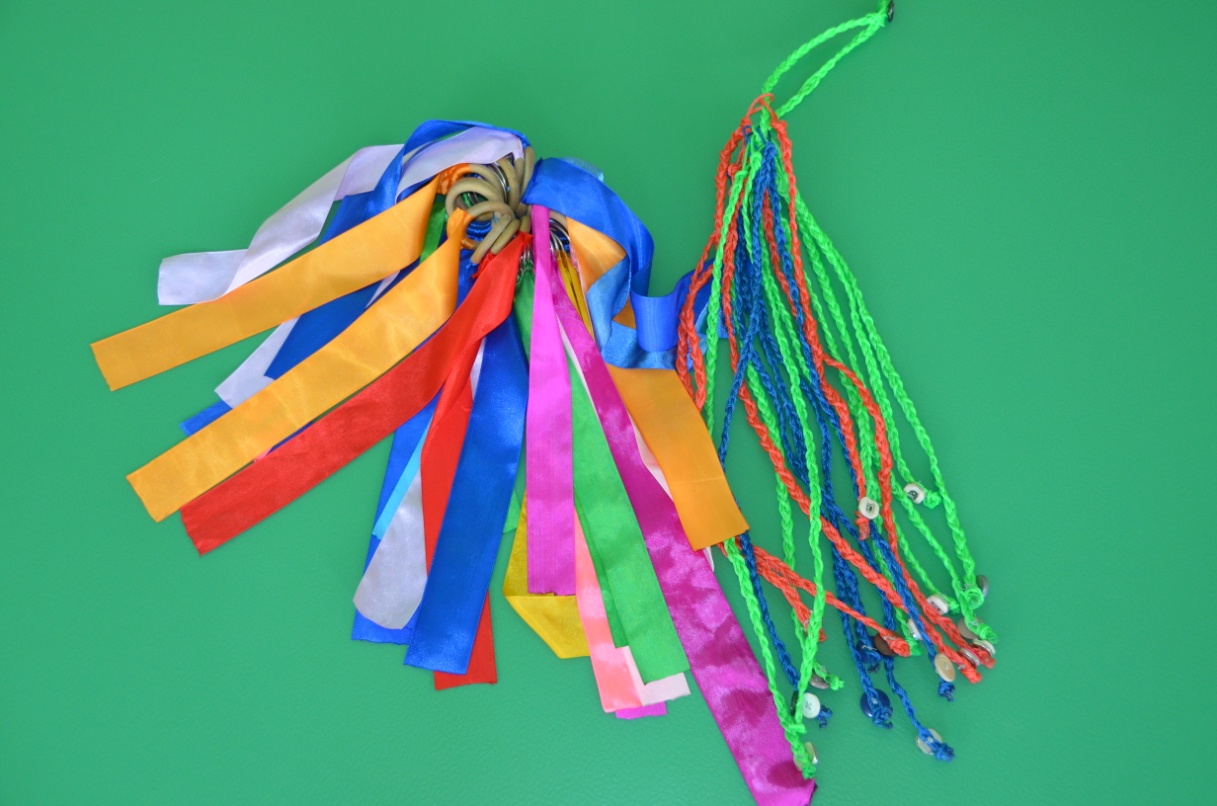 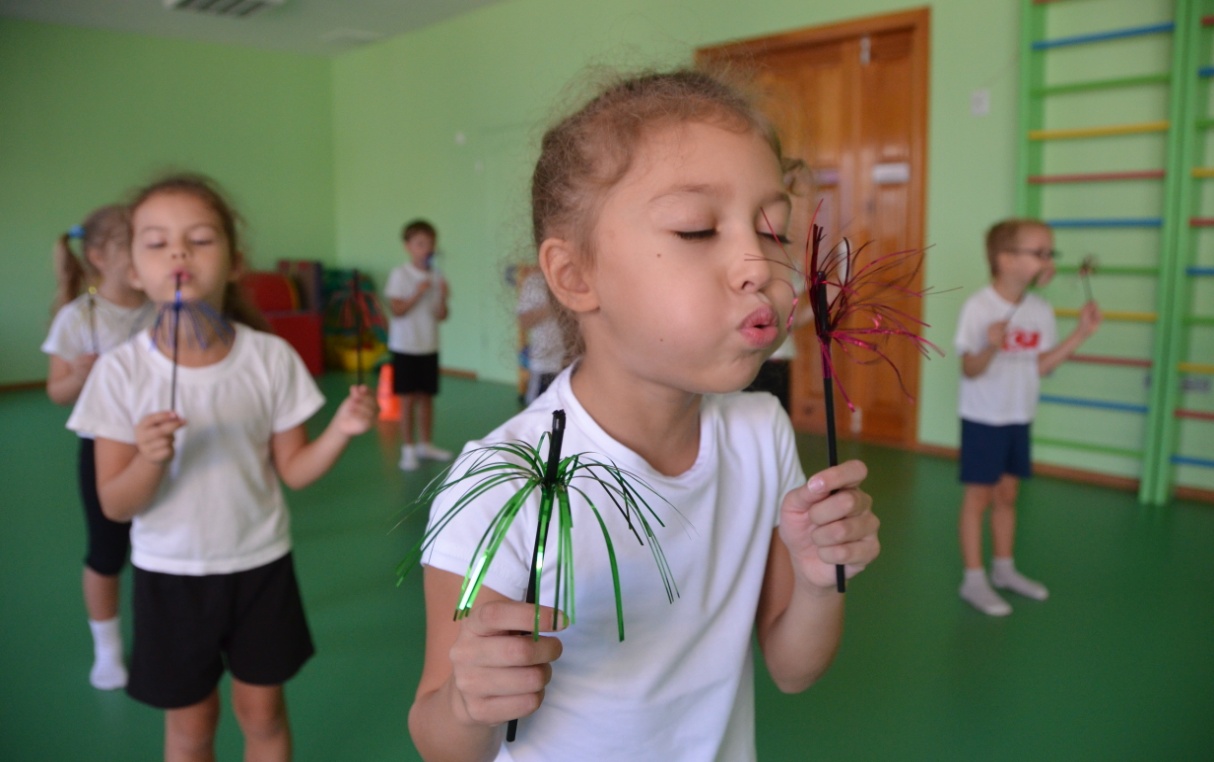 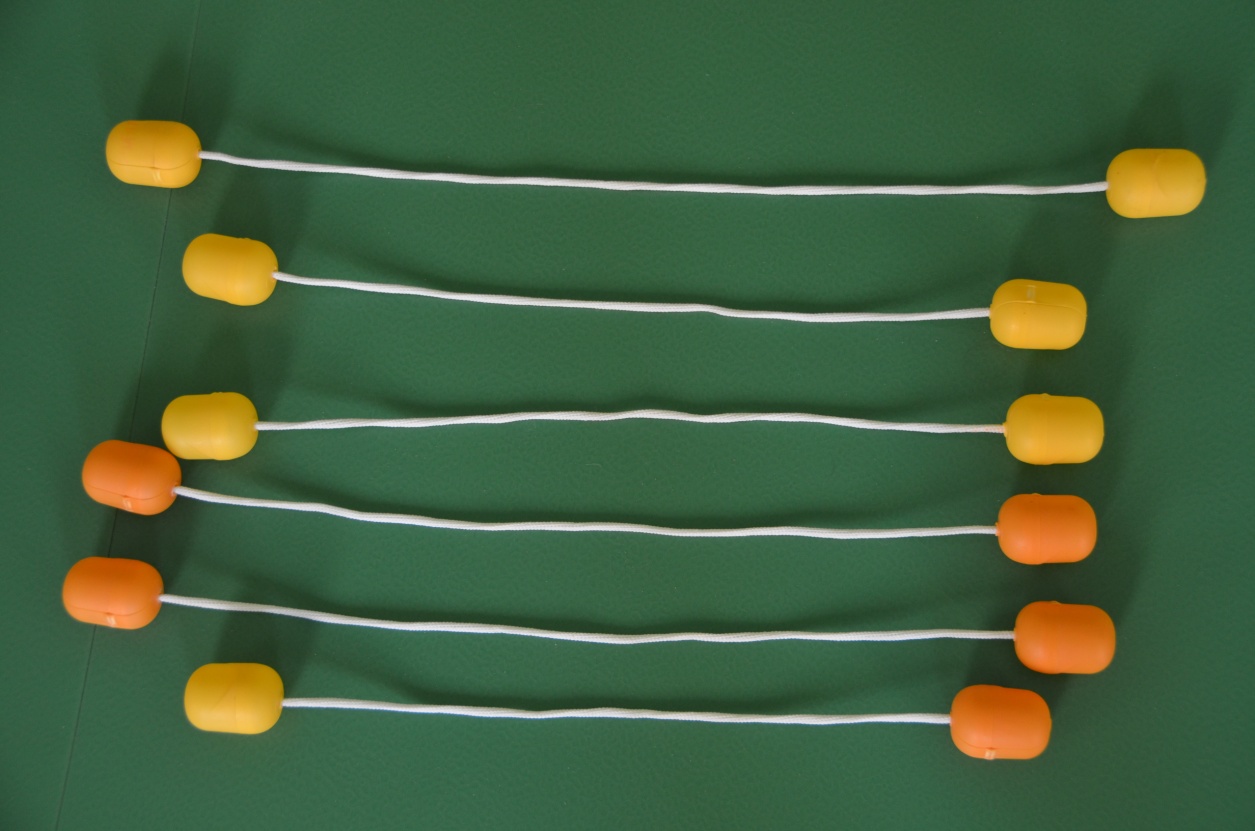 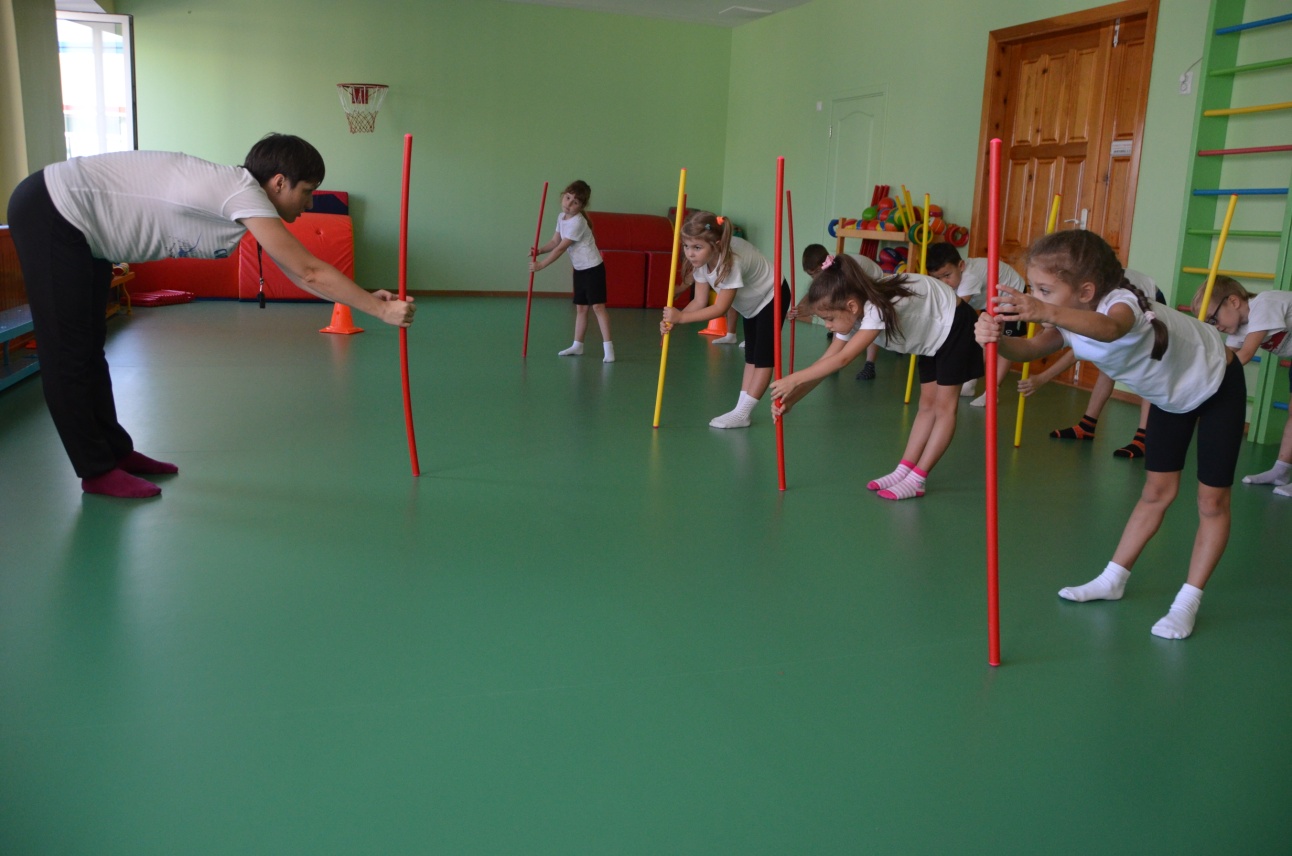 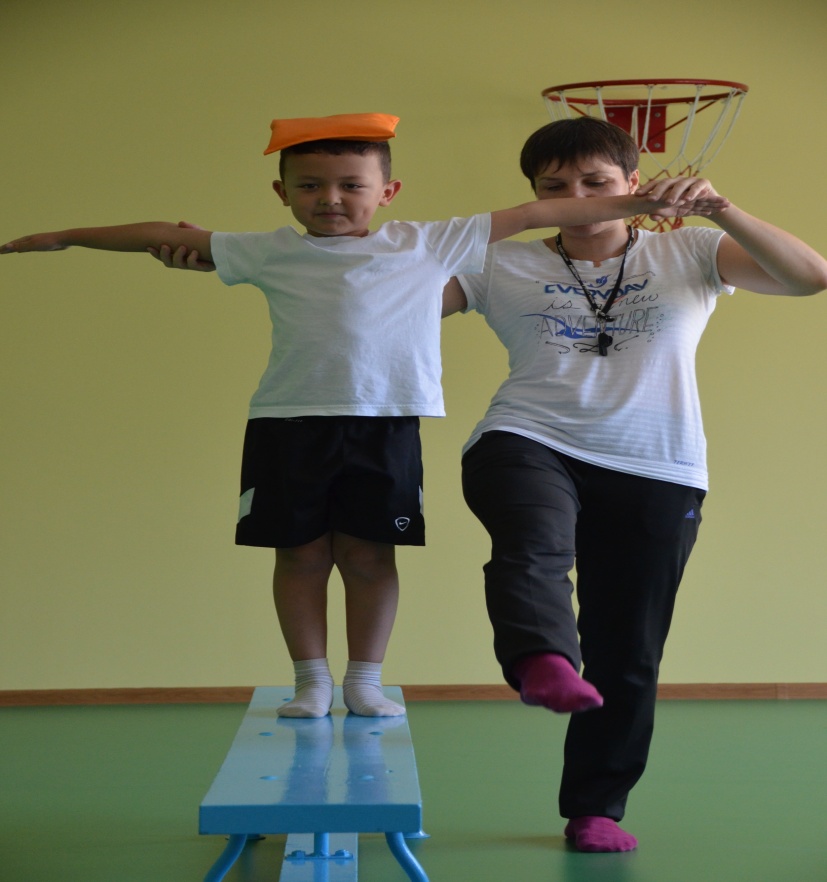 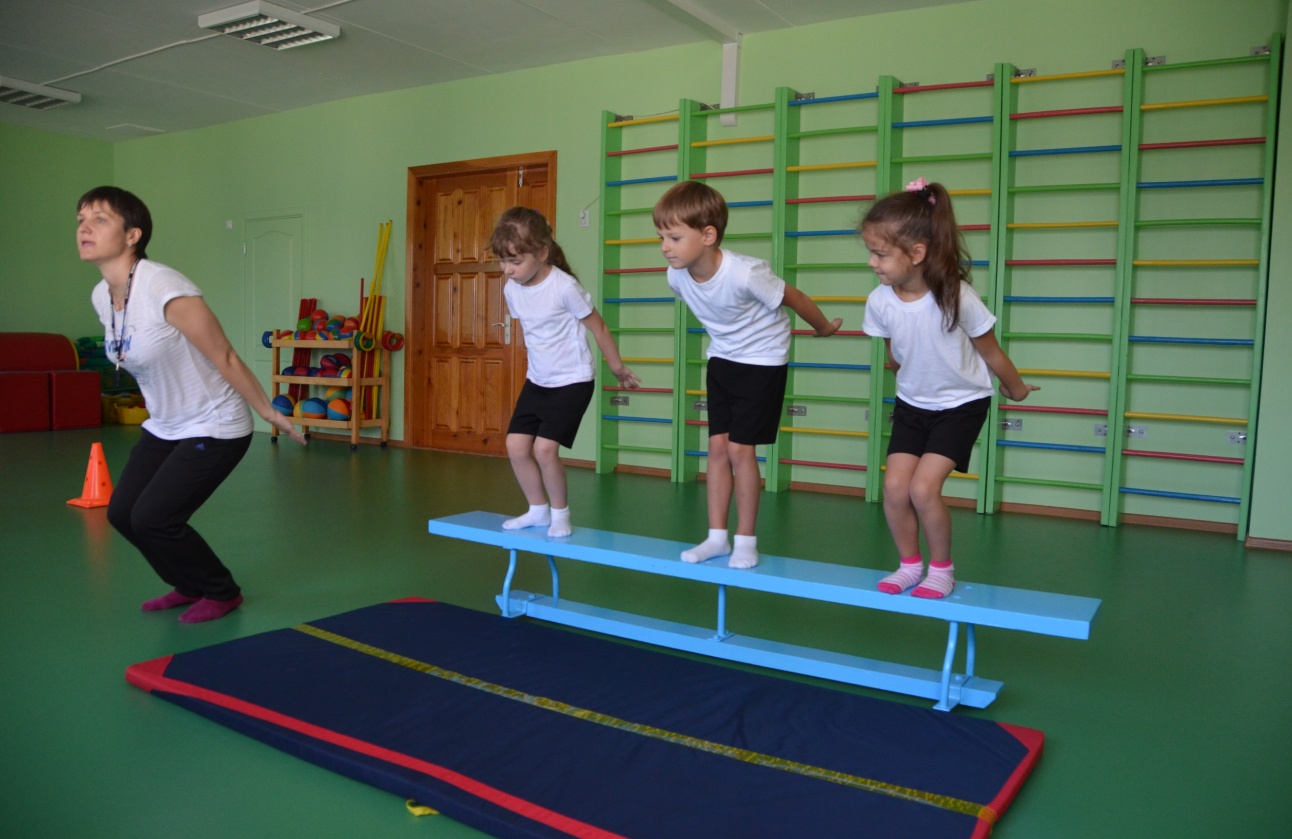 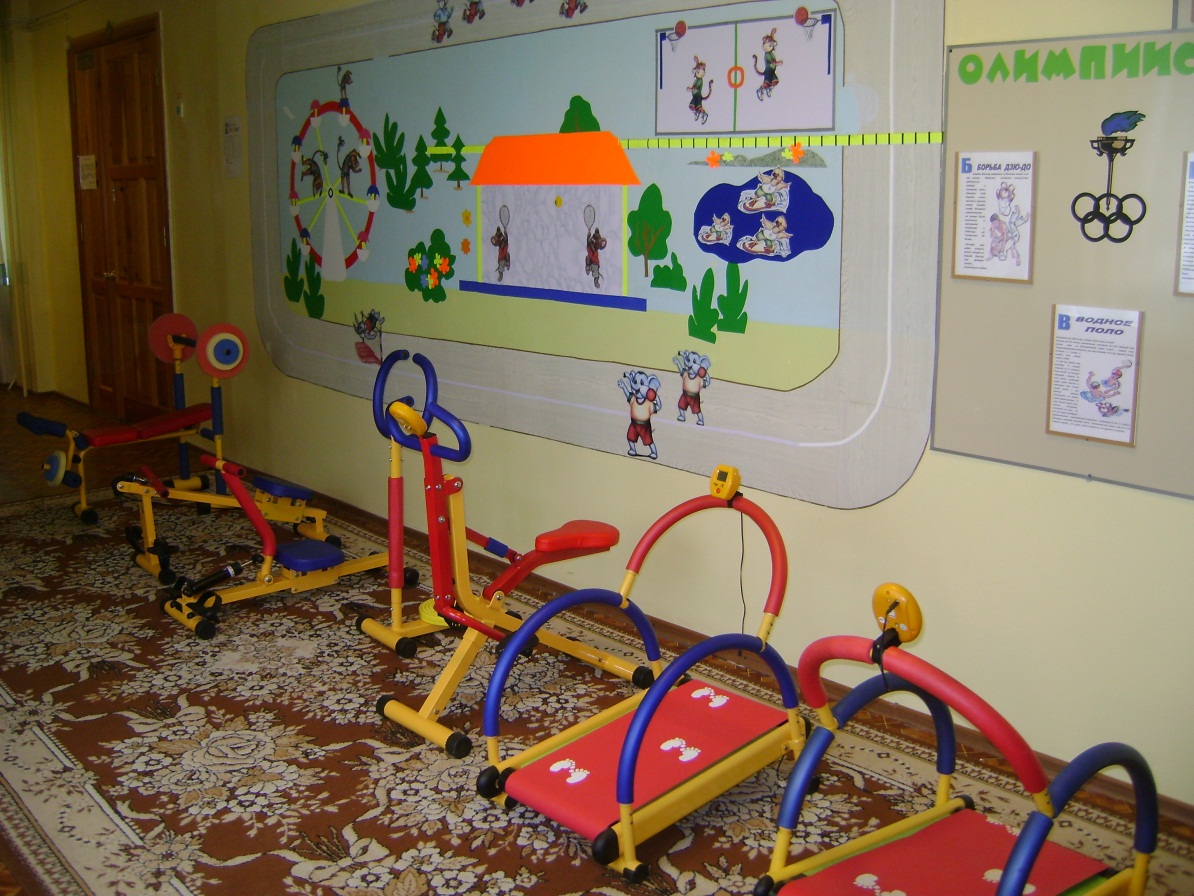 Характеристика Технические параметрыОбщая площадь S=70кв.мОснащение:Оснащение:Освещение – естественное и искусственное (тип-)Количество окон – 4Количество ламп - 8Покрытие полаИскусственноеХарактеристика Технические параметрыОбщая площадь S=8кв.мОснащение:Оснащение:Освещение – искусственное Количество ламп - 1Покрытие полаДеревянное3-х уровневый стеллаж для оборудования, пособийДеревянные полкиНаименование назначениеКоличество (шт.)Ориентиры плоскостные Для проведения построений50Мяч резиновыйДля проведения ОРУ60Мяч баскетбольныйДля проведения ОРУ10Мяч волейбольныйДля проведения ОРУ10Мяч футбольныйДля проведения ОРУ5Обручи Для проведения ОРУ25Гантели мягкиеДля проведения ОРУ40Флажки Для проведения ОРУ60Гимнастические палкиДля проведения ОРУ50Мячи массажныеДля проведения ОРУ20Кегли Для проведения ОРУ60Кольца (кольцеброс)Для проведения ОРУ25 Кубики пластмассовыеДля проведения ОРУ50 Платочки Для проведения ОРУ30 Роллеры Для проведения ОРУ10 Погремушки Для проведения ОРУ30 Скакалки Для проведения ОРУ30 Веревочки Для проведения ОРУ25 Султанчики Для проведения ОРУ30 Мячи набивные мягкиеДля проведения ОРУ25 Ленточки Для проведения ОРУ30 Игрушки (резиновые)Для проведения ОРУ30 Мешочки с пескомДля проведения ОРУ40 (по 250 гр.) Набивные мячиДля проведения ОРУ9 (вес – 1кг) Наборы плоскостных предметов (для ориентиров)Для проведения ОРУ5 Колокольчики Для проведения ОРУ10 Коврики (покрывало) для выполнения ОРУДля проведения ОРУ30 Гимнастическая скамейкаДля ОВД6 Гимнастическая доскаДля ОВД2 Гимнастическая доска ребристаяДля ОВД2 Лестница наклоннаяДля ОВД1 Доска наклоннаяДля ОВД2 Бревно напольноеДля ОВД2 Батут для прыжковДля ОВД2 Батут надувнойДля ОВД1 Гимнастическая стенкаДля ОВД8 пролетовh= 2.5м Шнур для перепрыгивания (подлезания)Для ОВД6 Бревнышки для перепрыгивания (большие и малые)Для ОВД4+ 12 Кочки для перепрыгиванияДля ОВД20 Клюшки Для ОВД10 Городки Для ОВД10 наборов Лыжи Для ОВД15 пар Волейбольная сеткаДля ОВД1 Баскетбольные корзиныДля ОВД2 Бадминтон Для ОВД12 наборов Мяч - фитболДля ОВД30 Дуга Для ОВД8 Дидактическое пособие «Парашют»Для ОВД1 Дорожка ортопедические мягкиеДля ОВД3 Дорожка ортопедическая массажнаяДля ОВД1 Гимнастический матДля ОВД5 Игра «Гольф»Для ОВД15  Мячики пластмассовыеДля ОВД40 Пластмассовые снежинкиДля ОВД6 Дидактическое пособие «Удочка»Для ОВД1 Тренажеры Для ОВД13Стационарный спортивный комплексДля ОВД1Спортивный комплекс «Перекати поле»Для ОВД1 Маски для подвижных игрДля проведения п\иВ соответствии с правилами игры Образные резиновые игрушкиДля проведения п\и15 Машины Для проведения п\и3 Вожжи Для проведения п\и10  Санки детскиеДля проведения п\и2 Снежки Для проведения п\и40 КанатДля проведения п\и1Для проведения п\иДля проведения п\иДля проведения п\и